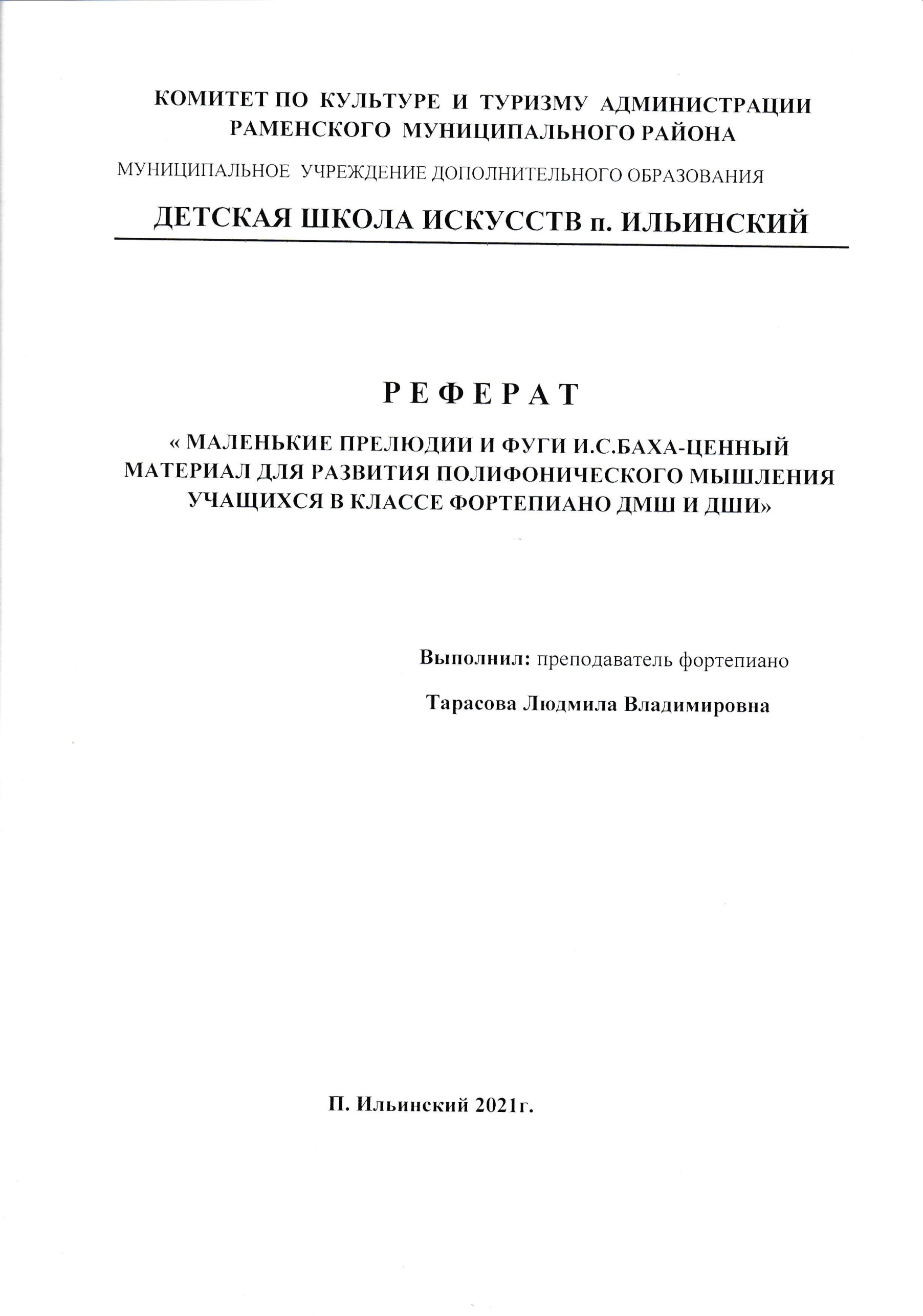                                        ВведениеРабота  над  полифоническими  произведениями   является  неотъемлемой  частью обучения  фортепианному  исполнительскому искусству.  Ведь  фортепианная  музыка  вся  полифонична  в  широком  смысле  слова.  Воспитание полифонического  мышления, полифонического  слуха ,   то есть  способности  расчлененно,   дифференцированно  воспринимать  (слышать)   и  воспроизводить  на  инструменте  несколько  сочетающихся  друг  с  другом в  одновременном  развитии  звуковых  линий -  один  из  важнейших  и  наиболее  сложных  разделов  музыкального  воспитания.   Особенно  важное  значение  имеет  изучение  полифонических  пьес  эпохи  барокко,  среди  которых  первое  место  занимают  сочинения  И.С.Баха.   Знакомство  с  музыкальным  языком  эпохи  барокко  служит  основой  для  накопления   интонационного  словаря   юного  музыканта  и  помогает  ему  понять  музыкальный   язык   последующих  эпох.   Подлинное    приобщение  к  миру  полифонической  музыки,  вершиной   которого  является  творчество  И.С.Баха,  -  непременное  условие  развития  пианиста.  Знакомство  со  сборником  «Маленькие  прелюдии  и  фуги»  дает  педагогу  возможность  познакомить  ученика  с  характерными  особенностями  баховского  музыкального  языка.Сборник  «Маленькие  прелюдии и фуги»,   один  из  самых  популярных  в  учебной  практике,  был  сформирован  в  XIX  веке  Ф. Грипенкерлем,  известным   немецким   музыкантом,   который,   совместно  с  К.Черни  иФ. Ройцшем   осуществил  публикацию  многотомного  собрания  клавирных  сочинений  И.С. Баха   ( в издательстве  Петере).   В  своем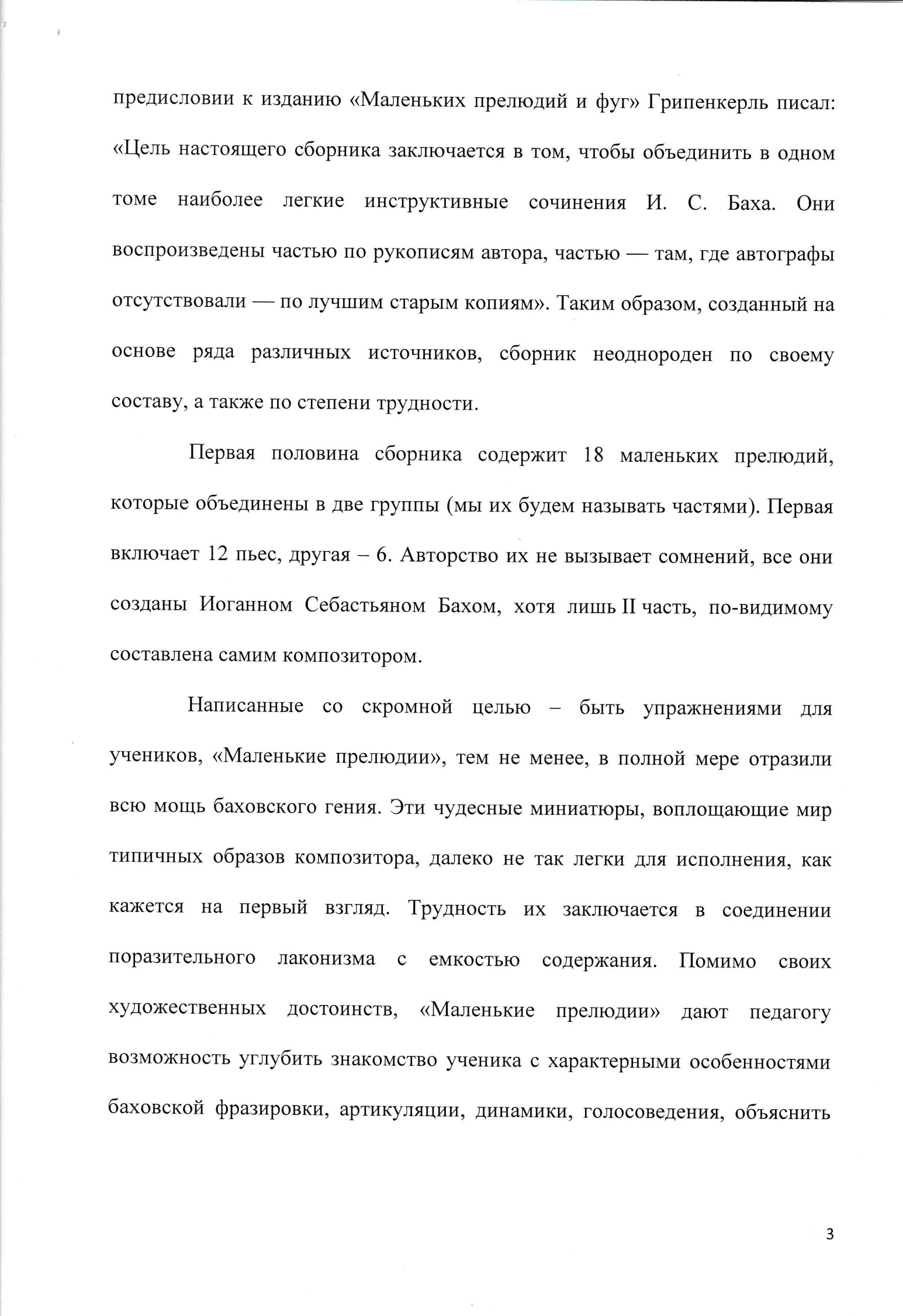 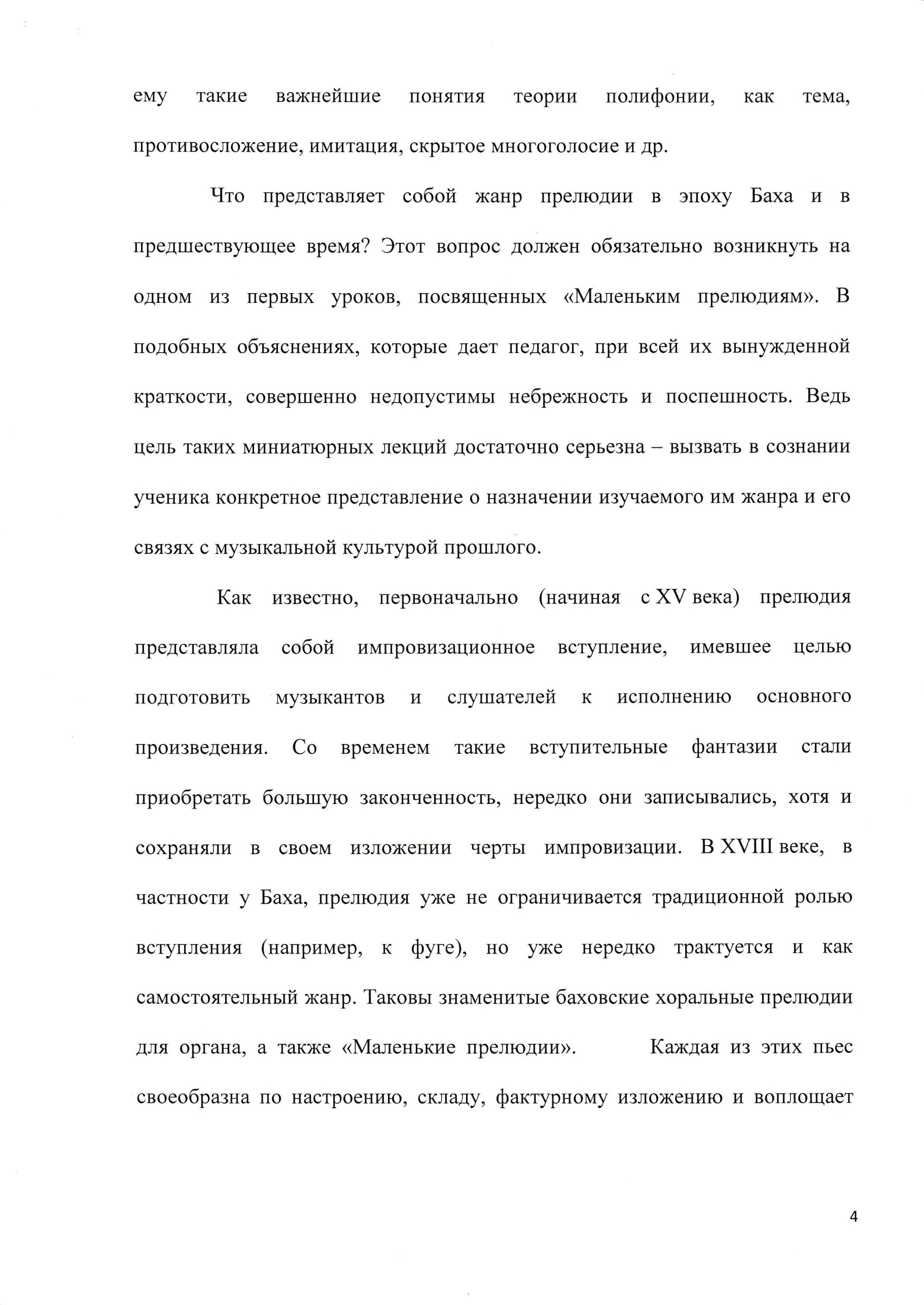 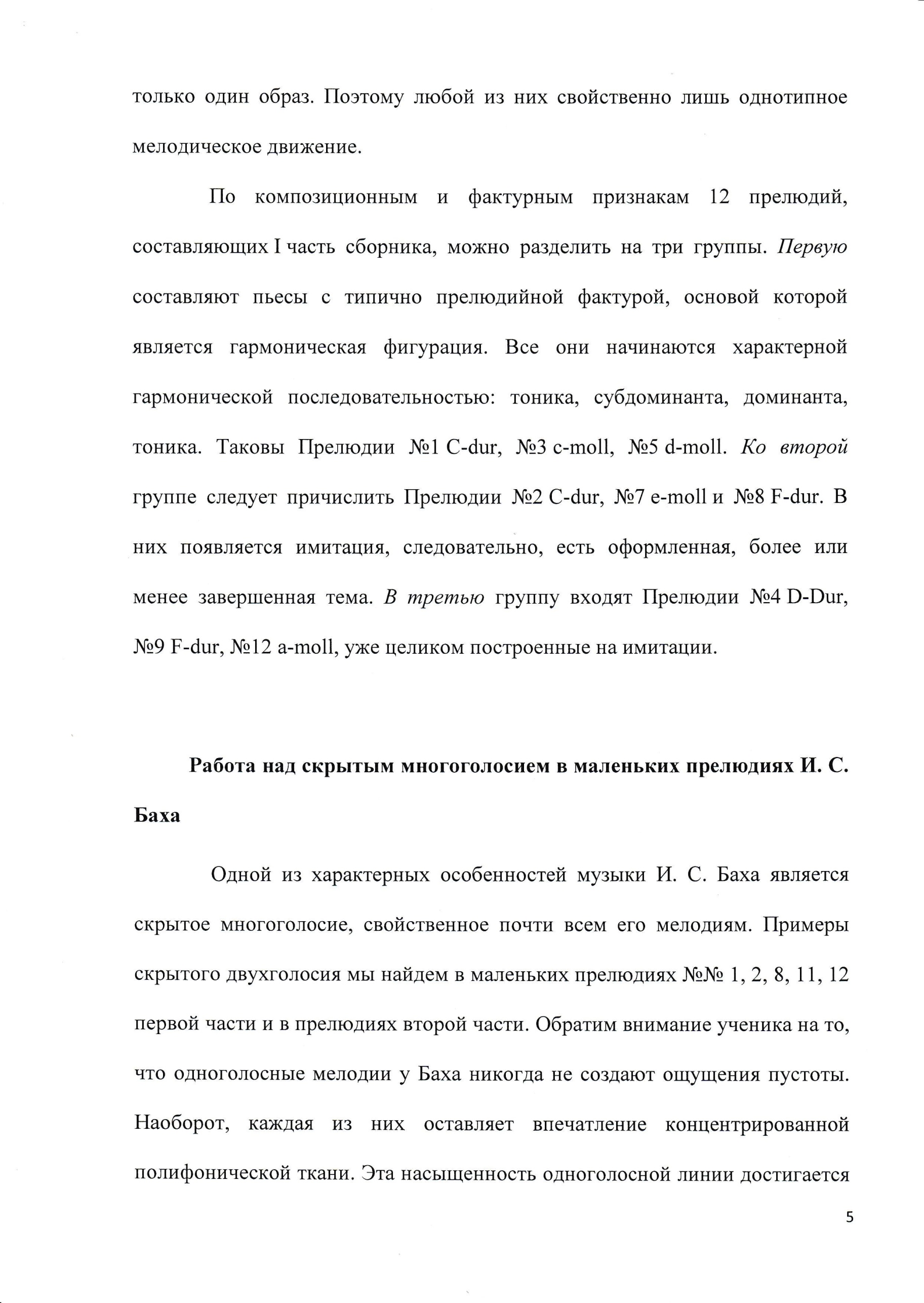 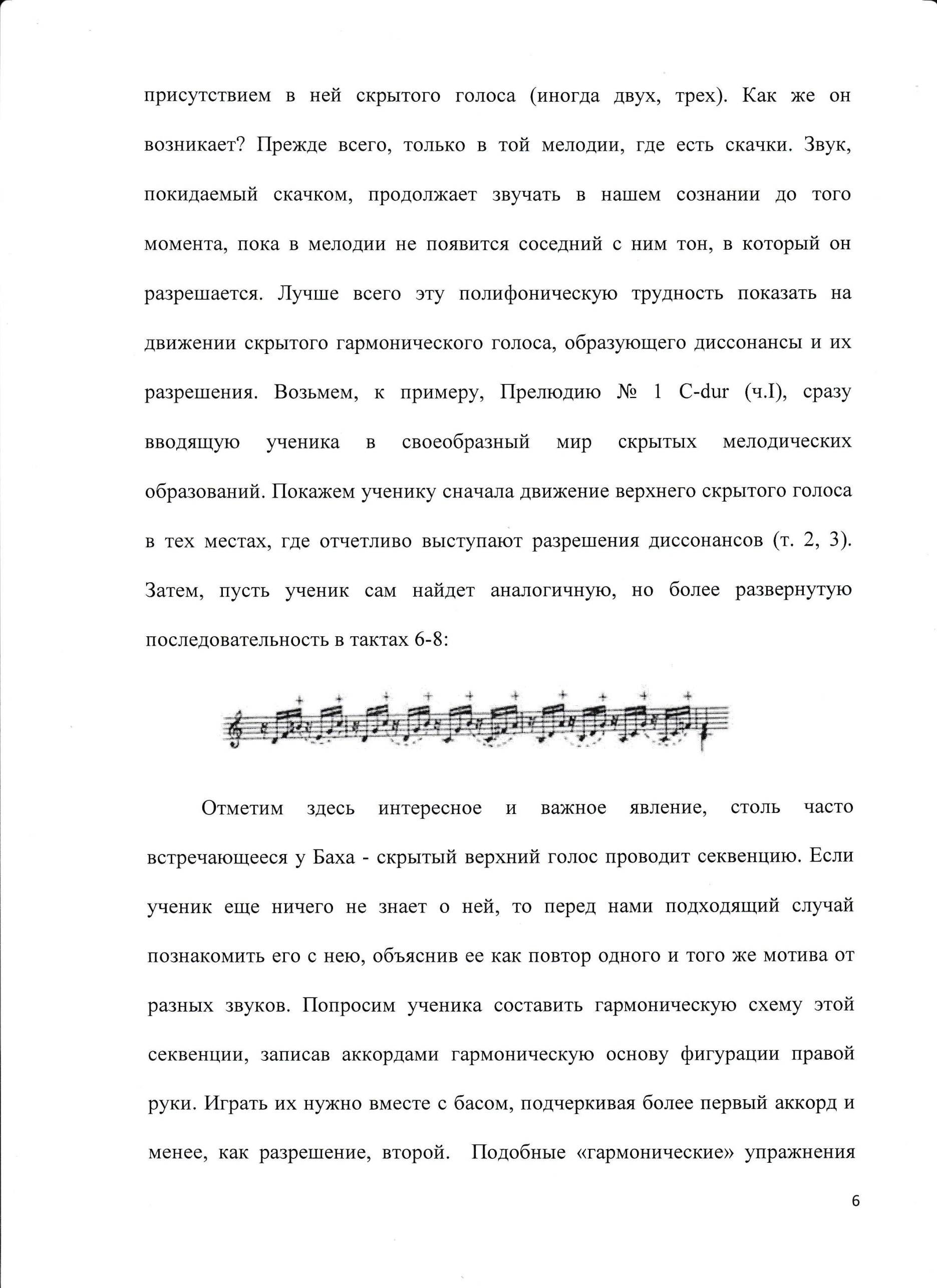 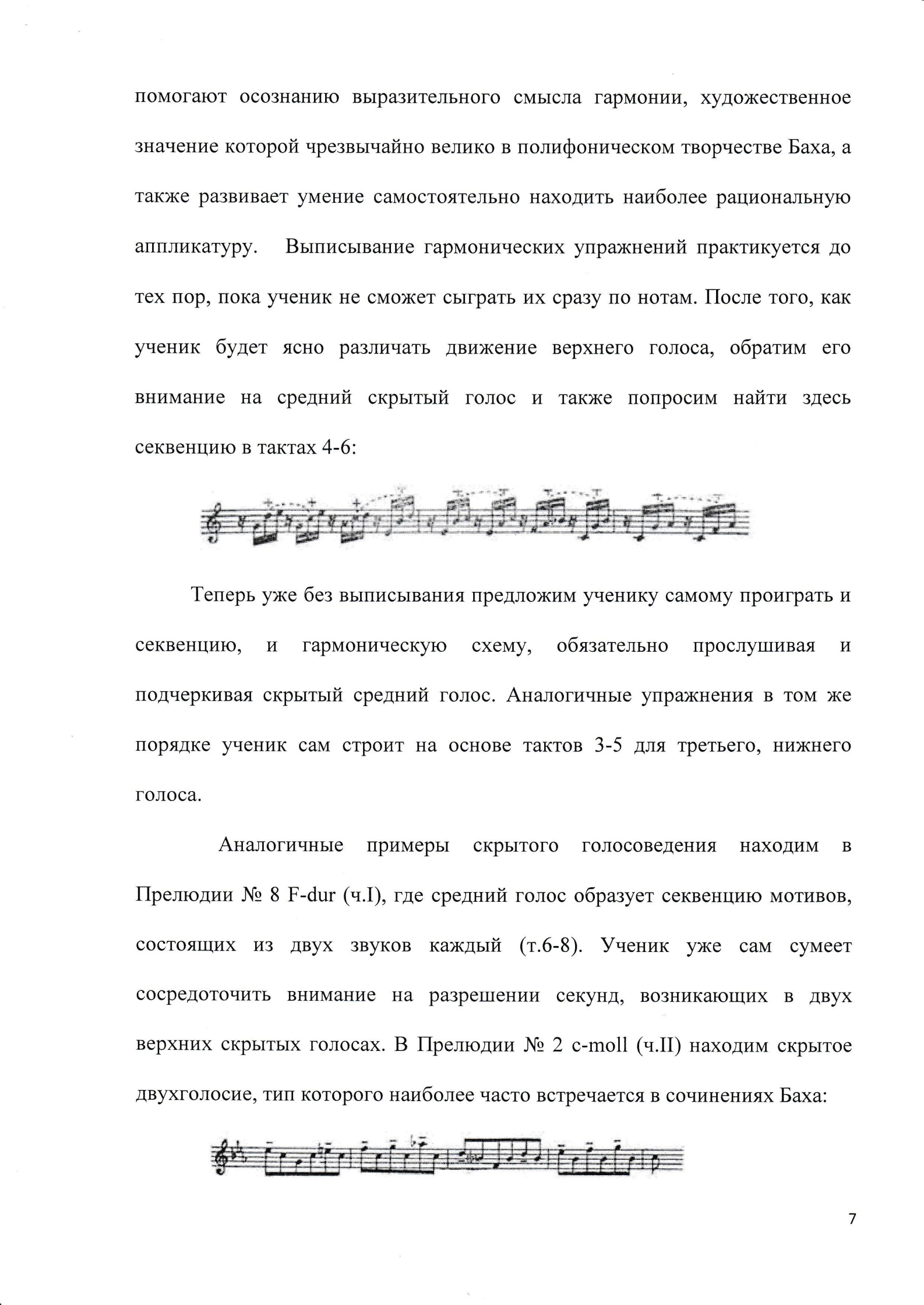 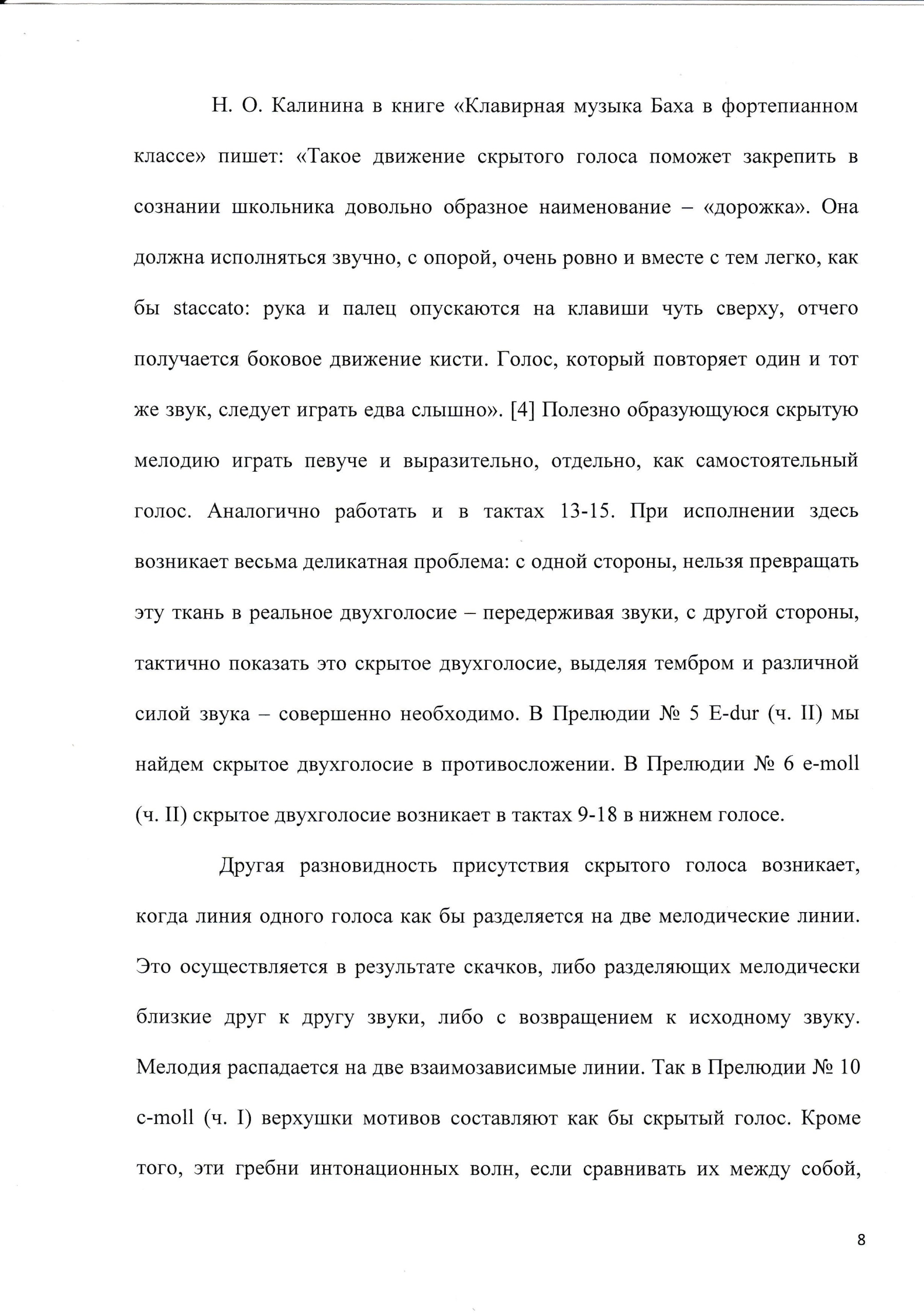 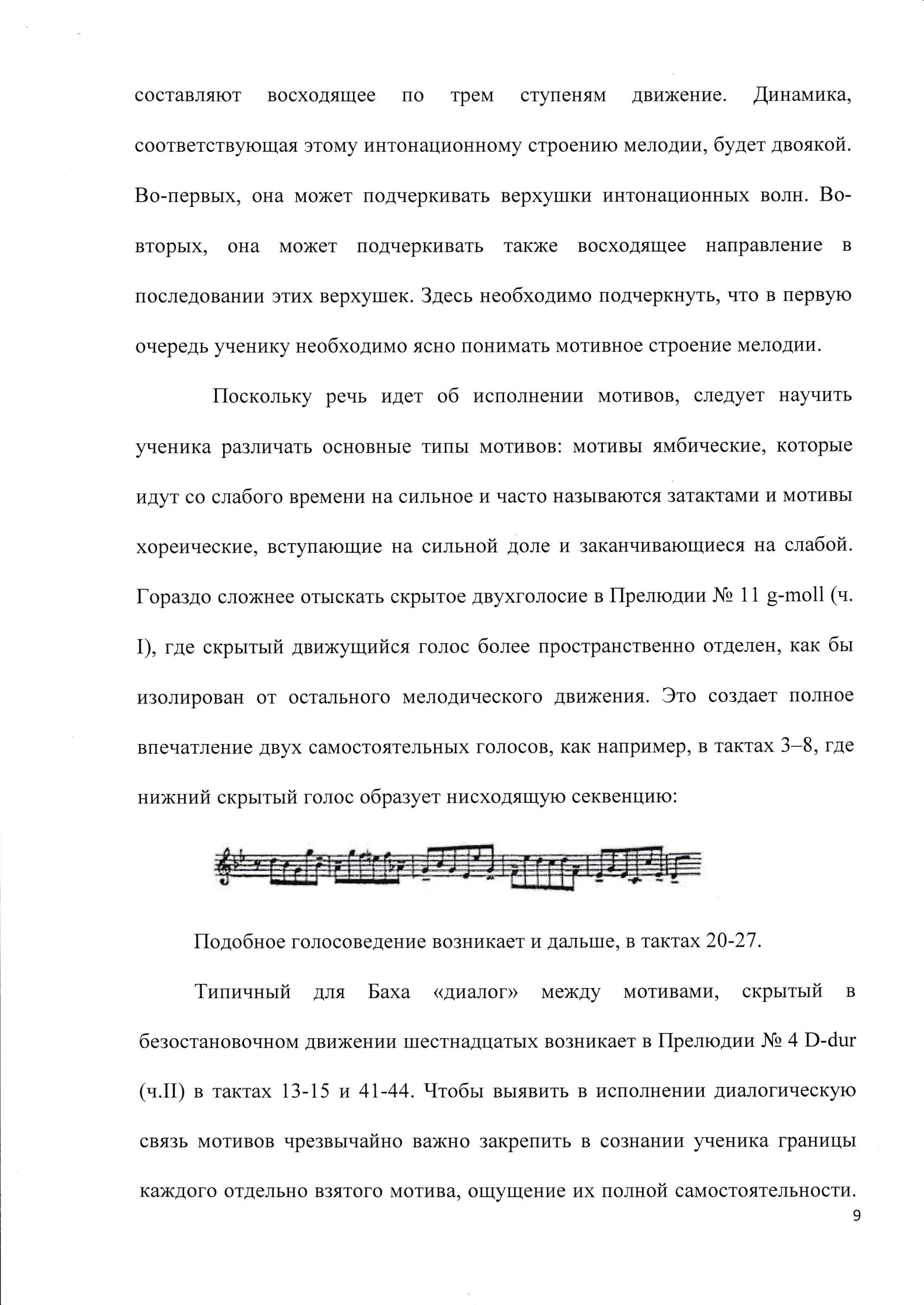 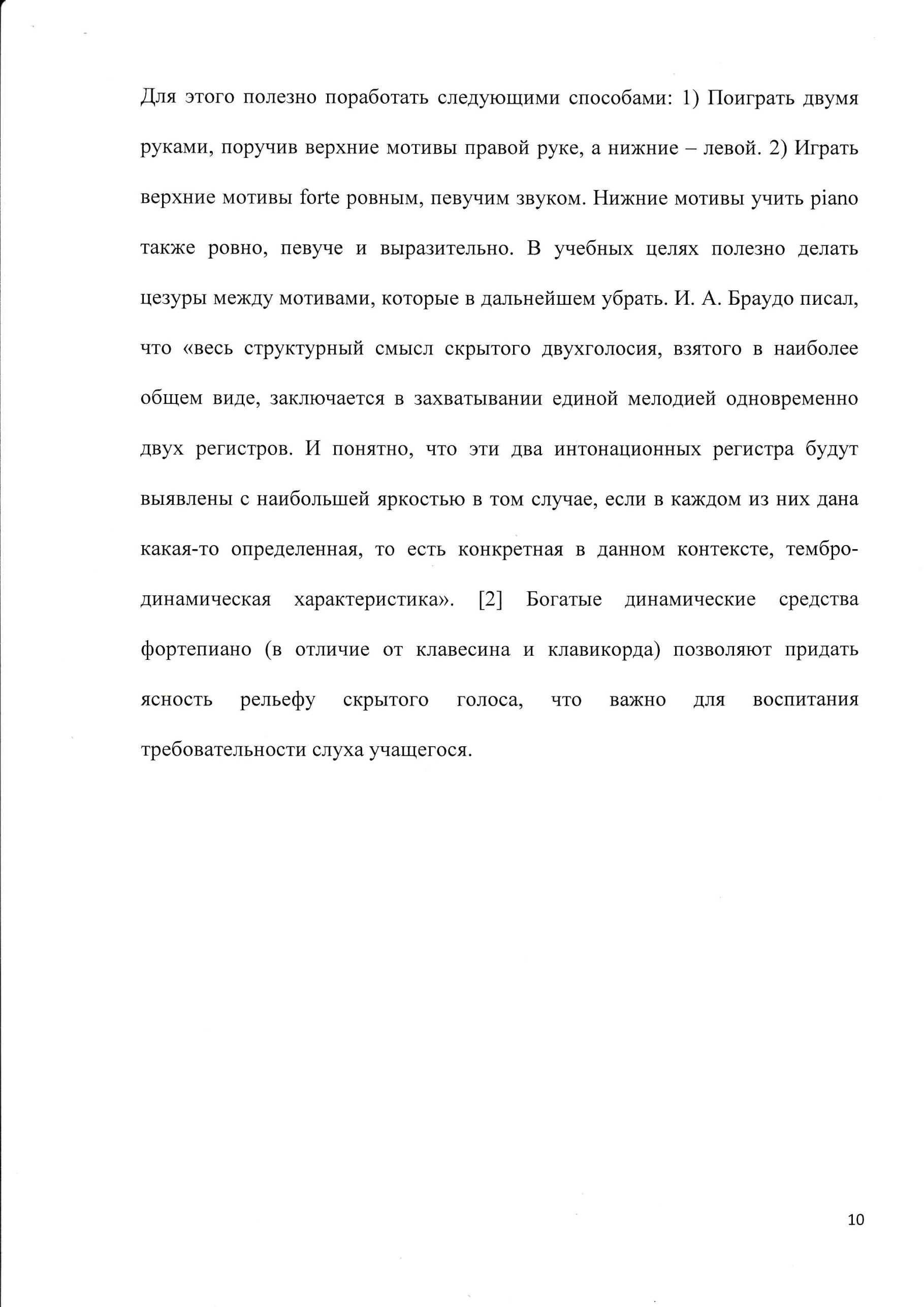 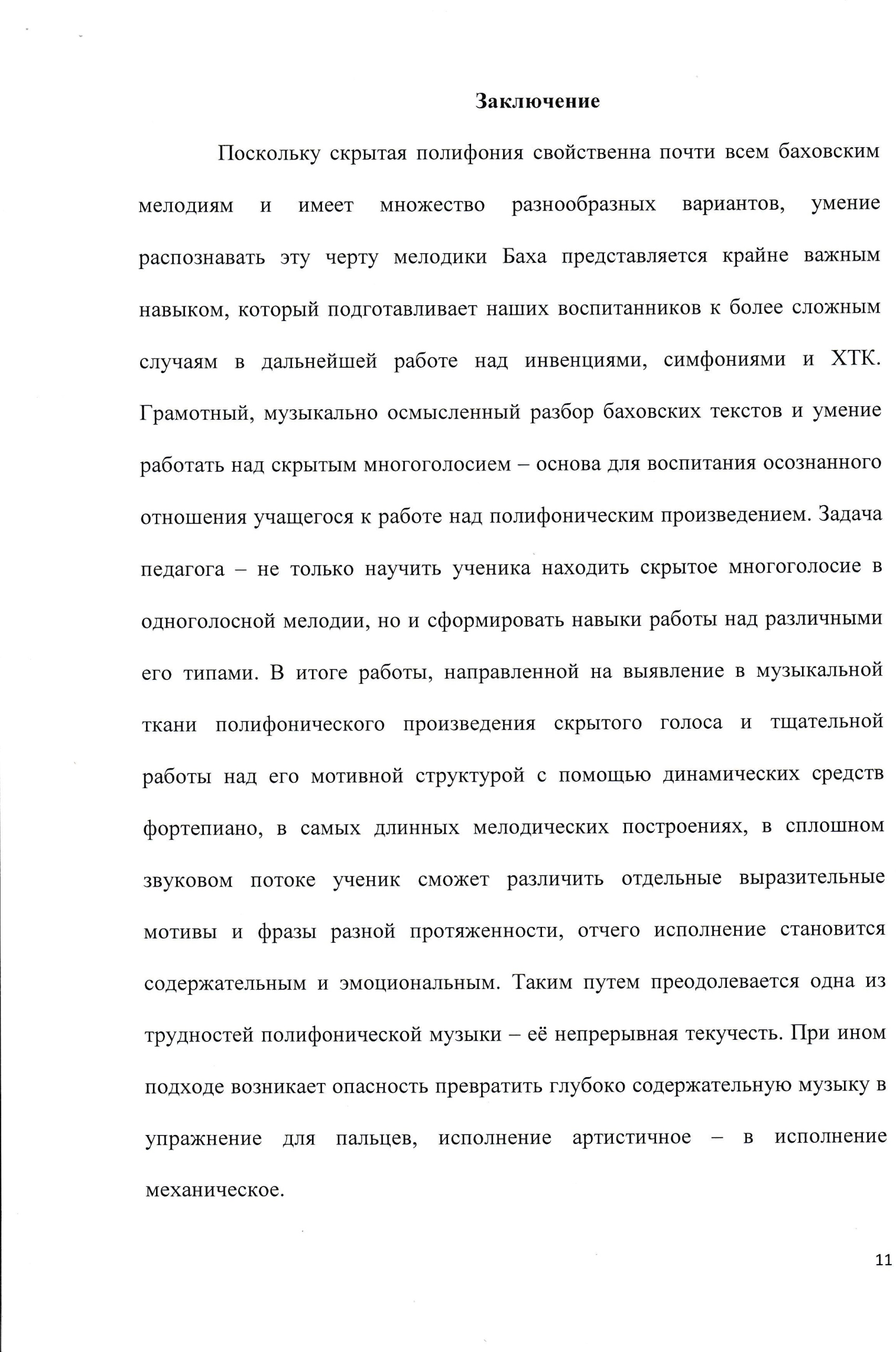 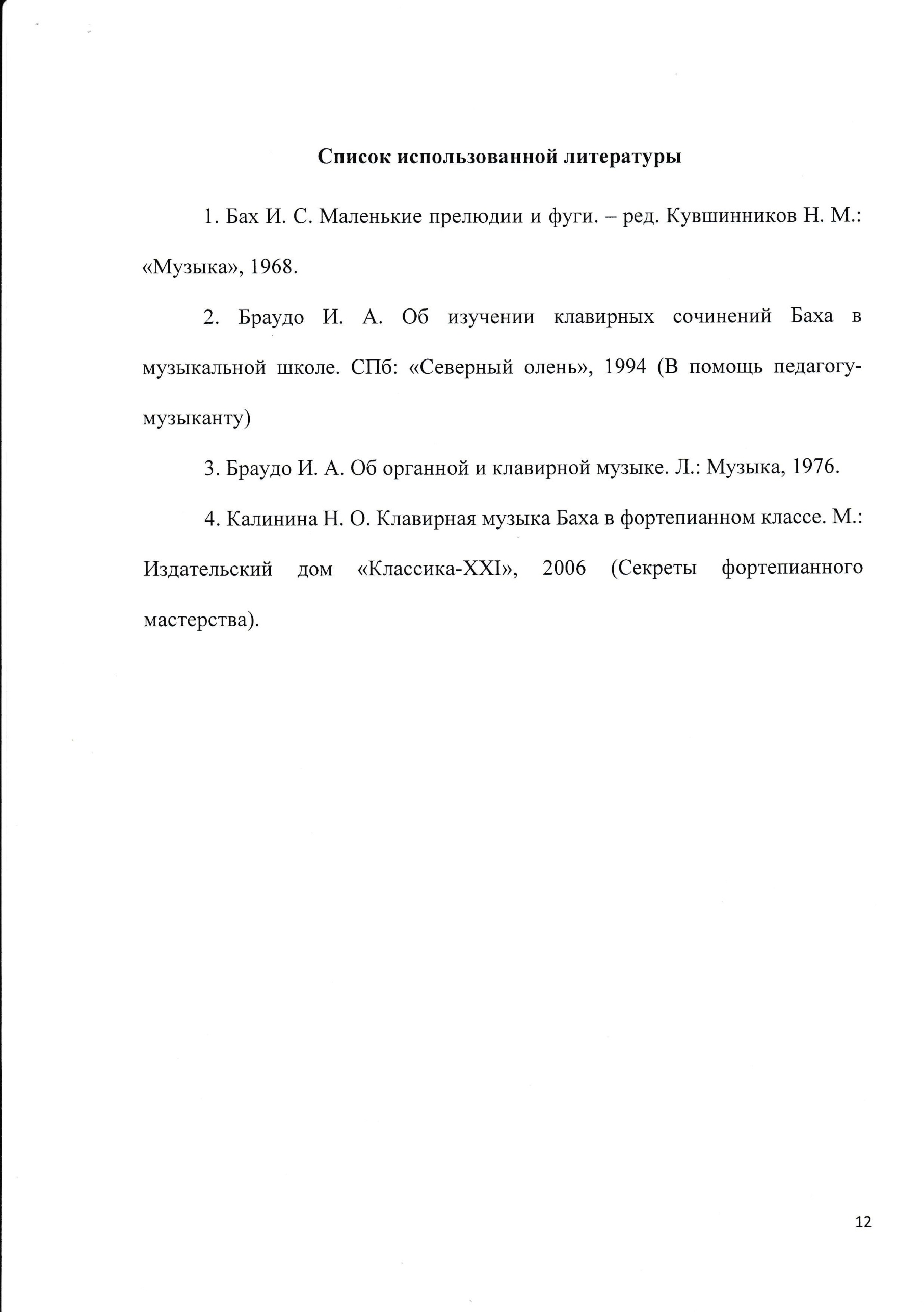 